BrukerveiledningEn handlingsplan inneholder avdelingens/virksomhetens/tiltakets overordnede faglige planer og tiltak for det kommende året som svarer opp Kirkens Bymisjons strategi. Malen for handlingsplanen er delt i to.Første del tar utgangspunkt i og svarer konkret på Kirkens Bymisjons strategi 2020-2025. Andre del er handlingsplanen for avdelingen/virksomheten/tiltaket og erstatter eventuelle tidligere maler for dette. Punktene i handlingsplanen er på ulike organisatoriske nivå. Dette betyr at noen punkter gjelder på alle nivå, mens andre punkter bare gjelder for avdelingsnivå, virksomhetsnivå og/eller tiltaksnivå. Fyll inn det som er aktuelt for ditt nivå og der det ikke er aktuelt skriv «ikke relevant».Beskrivelse av hva vi er ute etter i de ulike kolonnene:Kolonne 1: Kort beskrivelse av status for avdelingen/virksomheten/tiltaket i inneværende år og hvilke målsettinger og hva dere ønsker å oppnå det kommende året. Kolonne 2: Beskriv konkret hvilke tiltak/aktiviteter dere skal gjennomføre (for å oppnå målene).Kolonne 3: Evaluering av arbeidet; hva ble resultatene ift målene som ble satt?  Kolonne 4: Hvem har ansvaret for tiltaket og når er fristen for å ha det gjennomført?Frister og sammenhenger:Denne handlingsplanen må ses i sammenheng med budsjettering for det kommende året. Kolonne 1 og 2 bør derfor påbegynnes i september og ferdigstilles innen aktuell budsjettfrist året før handlingsplanen er virksom.  Kolonne 3 skal ferdigstilles senest 1.feb året etter handlingsplanen er gjennomført og kan brukes som utgangspunkt for årsrapporter/meldinger. Kolonne 3 kan også brukes aktivt gjennom hele året.Andre planer og gjennomganger:Den handlingsplanen erstatter ikke andre planer og gjennomganger en avdeling/virksomhet/tiltak må ha, som for eksempel HMS plan, miljøfyrtårn, kvalitetssikring/kvalitetssystem eller kompetanseplaner. Fakta og nøkkeltall (inneværende år)Første del, handlingsplan for Kirkens Bymisjons strategiAndre del, handlingsplan for virksomheten Navn: Nivå: Stiftelse: By: Antall ansatte/årsverk (per 1.okt inneværende år): Antall unike brukere/deltagere/pasienter (i løpet av inneværende år):Antall frivillige:Gjennomsnitt antall gjester i løpet av åpningstid/vakt:Beskrivelse av status og målsettinger-hva vil vi oppnå?Tiltak og aktivitet-hvordan skal vi løse det/hva skal vi gjøre?Resultat og evaluering-hvordan gikk det/nådde vi målene?Ansvar og fristOppdraget; avdekke, lindre og påvirke Bygge fellesskap Styrke bærekraft Skape bevegelse Fokus på barn og unge Beskrivelse av status og målsettinger-hva vil vi oppnå?Tiltak og aktivitet-hvordan skal vi løse det/hva skal vi gjøre?Resultat og evaluering-hvordan gikk det/nådde vi målene?Ansvar og fristOppdraget og overordnet formål med tiltaket/virksomhetenMålgruppe for tiltaket/virksomhetenFaglige fokusområder det kommende åretUtviklingsprosjekter det kommende åretTilbud/tiltak/aktiviteter det kommende åretRessurser og kompetanseØkonomi/finansieringskilderLokaler/eiendom/beliggenhetFrivillighetAnnet som er viktig å påpeke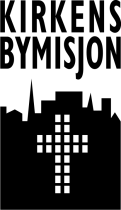 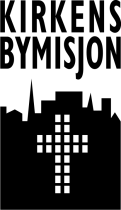 